								Servizio Acquedottodata	_____________________________________________________firma leggibileIl presente modulo (debitamente compilato, sottoscritto con firma autografa o digitale) e gli eventuali allegati potranno essere inoltrati:direttamente all’ufficio protocollo del comune, durante gli orari di apertura al pubblico dal lunedì al venerdì dalle ore 11.00 alle ore 13.00 (per informazioni contattare il centralino al n. 0782/32014);via e-mail all’indirizzo acquedotto@comune.villagrandestrisaili.og.it,via pec all’indirizzo protocollo@pec.comune.villagrandestrisaili.og.itvia fax al n. 0782/32751;per posta ordinaria all’indirizzo; Comune di Villagrande Strisaili via Roma n. 1 – 08049 Villagrande StrisailiIl Comune informa che il Decreto legislativo 10 agosto 2018, n. 108 “Disposizioni per l'adeguamento della normativa nazionale alle disposizioni del regolamento (UE) 2016/679 del Parlamento europeo e del Consiglio, del 27 aprile 2016, relativo alla protezione delle persone fisiche con riguardo al trattamento dei dati personali, nonché alla libera circolazione di tali dati e che abroga la direttiva 95/46/CE (regolamento generale sulla protezione dei dati)” prevede la tutela delle persone e di altri soggetti, in merito al trattamento dei dati personali. Secondo tale normativa il trattamento dei dati sarà improntato ai principi di correttezza, liceità e trasparenza e di tutela della Sua riservatezza e dei Suoi diritti.Ai sensi del suddetto decreto Le forniamo le seguenti informazioni:i dati vengono raccolti e trattati per le seguenti finalità connesse all’istruttoria dell’istanza presentata;I dati vengono trattati con sistemi informatici e/o manuali, attraverso procedure adeguate a garantirne la sicurezza e la riservatezza; il conferimento dei dati ha natura obbligatoria. L’eventuale rifiuto di fornire tali dati comporta il mancato accoglimento dell'istanza;i dati raccolti potranno essere comunicati ad altri soggetti pubblici o privati che, secondo le norme, sono tenuti a conoscerli o possono conoscerli, nonché ai soggetti che sono titolari del diritto di accesso;Titolare del trattamento dei dati è il Comune di Villagrande Strisaili, con sede in via Roma n. 1;Per l’informativa completa si rimanda al seguente indirizzo: https://comune.villagrandestrisaili.og.it/privacy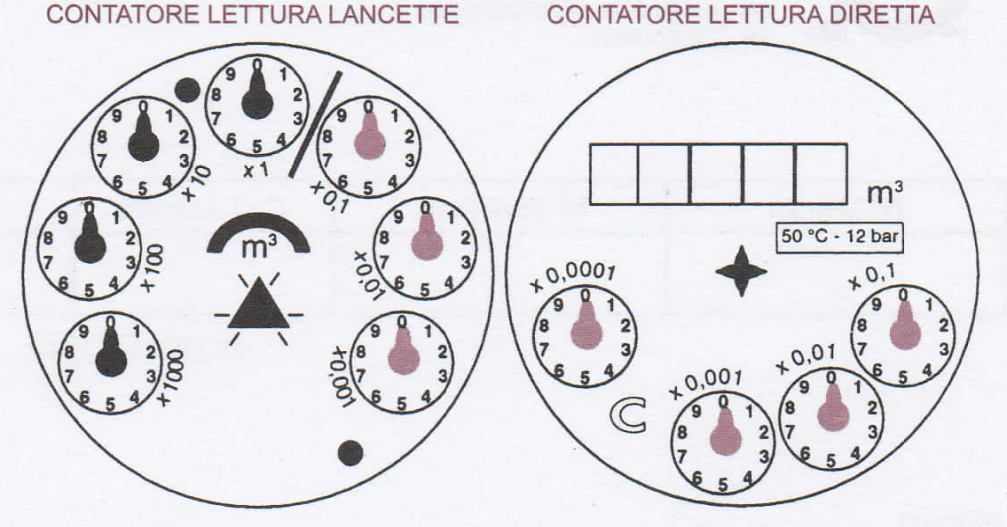 contatore solo con orologio a lancette, si riportano solo i numeri indicati dalle lancette nere. La lettura dev’essere effettuata in senso orario. Le lancette possono essere 3 e 4.Contatore con orologio a lancette e cifre e sia solo con cifre si riportano solo le cifre e quindi i numeri neri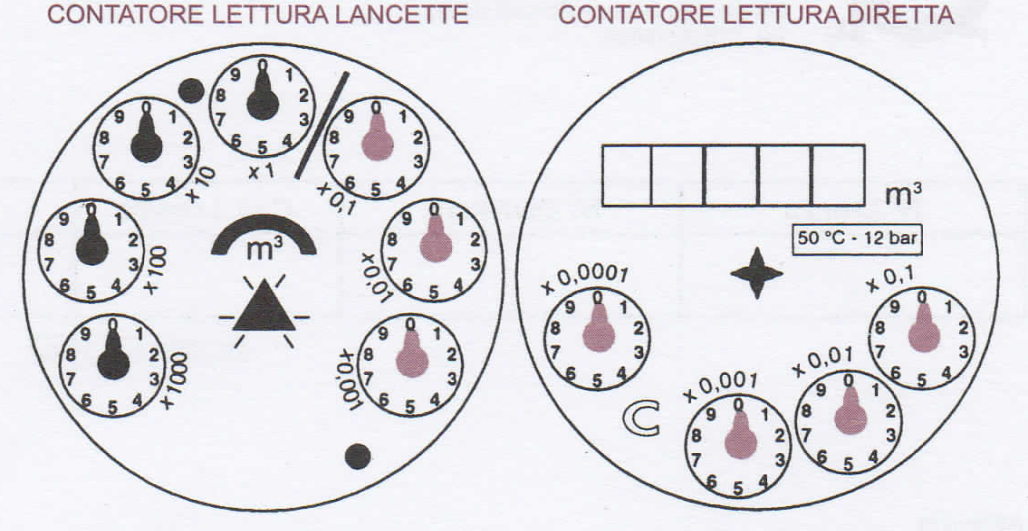 cod. utenzaA/cod. clienteC/sezione 1 - autoletturaubicazione immobileubicazione immobilevia/piazza/vicovia/piazza/vicovia/piazza/vicovia/piazza/vicovia/piazza/vicovia/piazza/vicovia/piazza/vicovia/piazza/vicovia/piazza/vicovia/piazza/vicovia/piazza/vicon. civicon. civicon. civicon. civicoubicazione contatoreubicazione contatorevia/piazza/vicovia/piazza/vicovia/piazza/vicovia/piazza/vicovia/piazza/vicovia/piazza/vicovia/piazza/vicovia/piazza/vicovia/piazza/vicovia/piazza/vicovia/piazza/vicon. civicon. civicon. civicon. civicon. civicodati contatoredati contatorematricolamatricoladata letturadata letturadata letturadata letturadata letturadata letturadata letturadata letturadata letturalettura in mc.lettura in mc.lettura in mc.lettura in mc.lettura in mc.lettura in mc.sezione 2 - dati cliente Dati anagraficiDati anagraficicognome/nome/denominazione/ragione socialecognome/nome/denominazione/ragione socialecognome/nome/denominazione/ragione socialecognome/nome/denominazione/ragione socialecognome/nome/denominazione/ragione socialecognome/nome/denominazione/ragione socialecognome/nome/denominazione/ragione socialecognome/nome/denominazione/ragione socialecognome/nome/denominazione/ragione socialecognome/nome/denominazione/ragione socialecognome/nome/denominazione/ragione socialecognome/nome/denominazione/ragione socialecognome/nome/denominazione/ragione socialecognome/nome/denominazione/ragione socialecognome/nome/denominazione/ragione socialecognome/nome/denominazione/ragione socialecognome/nome/denominazione/ragione socialecognome/nome/denominazione/ragione socialecognome/nome/denominazione/ragione socialecognome/nome/denominazione/ragione socialecognome/nome/denominazione/ragione socialecognome/nome/denominazione/ragione socialecognome/nome/denominazione/ragione socialecognome/nome/denominazione/ragione socialeDati anagraficiMFDati anagraficicomune (o stato estero) di nascitacomune (o stato estero) di nascitacomune (o stato estero) di nascitacomune (o stato estero) di nascitadata di nascitadata di nascitadata di nascitadata di nascitadata di nascitadata di nascitadata di nascitadata di nascitadata di nascitadata di nascitadata di nascitadata di nascitadata di nascitadata di nascitadata di nascitadata di nascitadata di nascitasessosessosessoResidenza/sede legaleResidenza/sede legalecomunecomunecomunecomunecomunecomunecomunecomunecomunecomunecomunecomunecomunecomunecomunecomunecomunecomuneprovinciaprovinciaprovinciaprovinciaprovinciaprovinciaResidenza/sede legaleResidenza/sede legaleVia/piazza /vicoVia/piazza /vicoVia/piazza /vicoVia/piazza /vicoVia/piazza /vicoVia/piazza /vicoVia/piazza /vicoVia/piazza /vicon. civicon. civicon. civicon. civicon. civicoc.a.p.c.a.p.c.a.p.c.a.p.c.a.p.c.a.p.c.a.p.Codice Fiscale Partita IvaCodice Fiscale Partita IvaCodice fiscaleCodice fiscaleCodice fiscaleCodice fiscaleCodice fiscalePartita IVAPartita IVAPartita IVAPartita IVAPartita IVAPartita IVAPartita IVAPartita IVAPartita IVAPartita IVAPartita IVAPartita IVAPartita IVAPartita IVAPartita IVAPartita IVAPartita IVAPartita IVAPartita IVATelefono/ posta elettronicaTelefono/ posta elettronicaTelefono fisso/cellulareindirizzo e-mail/pecindirizzo e-mail/pecindirizzo e-mail/pecindirizzo e-mail/pecindirizzo e-mail/pecindirizzo e-mail/pecindirizzo e-mail/pecindirizzo e-mail/pecindirizzo e-mail/pecindirizzo e-mail/pecindirizzo e-mail/pecindirizzo e-mail/pecindirizzo e-mail/pecindirizzo e-mail/pecindirizzo e-mail/pecindirizzo e-mail/pecindirizzo e-mail/pecindirizzo e-mail/pecindirizzo e-mail/pecindirizzo e-mail/pecindirizzo e-mail/pecsezione 3- dati richiedente (da compilare se diverso dal cliente)legale rappresentanteamministratore  di condominiotutore/curatorealtrocognome e nomesezione 4 - firmasezione 5 - modalità di consegnasezione 6 - informativa sulla privacy (artt. 13 e 14 D. Lgs. 108/2018)sezione 7- Come leggere il contatore